SIFIR ATIK İÇİN EĞİTİM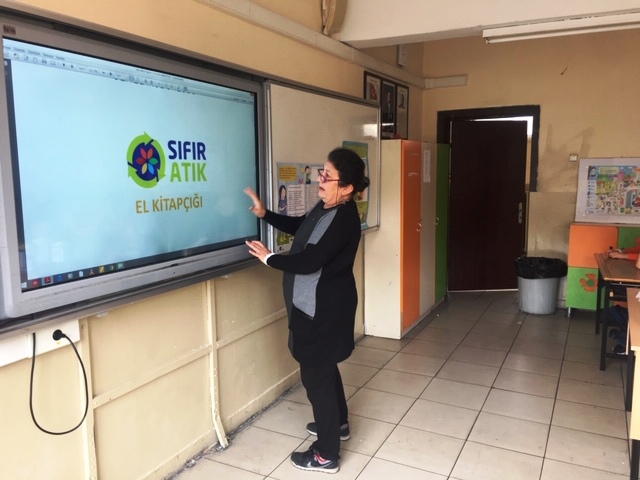 Sıfır Atık Projesi kapsamında, farkındalık yaratmakve bilgi vermek amaçlı  görevli öğretmenlerimiz Ruhsare Araslı ve Vedia İşcen tüm okul öğrencilerine eğitimler verdiler. Görevli öğretmenlerimize teşekkür ederiz.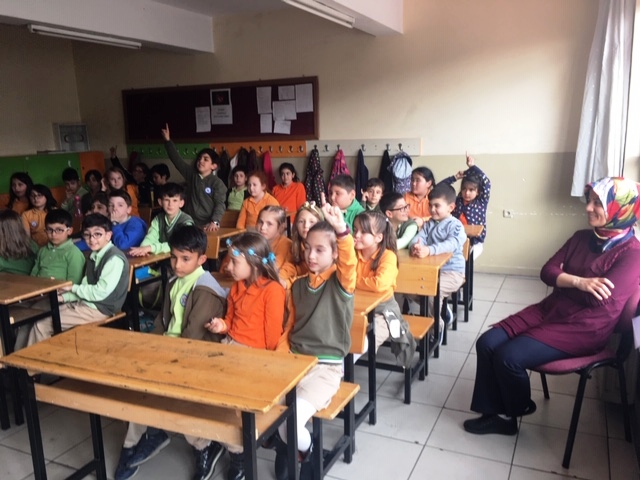 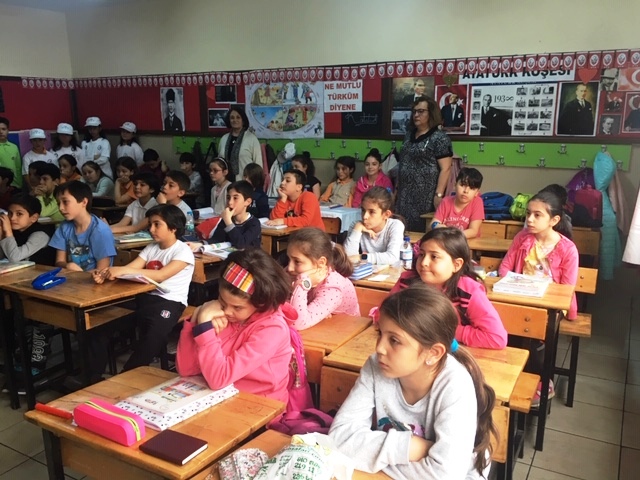 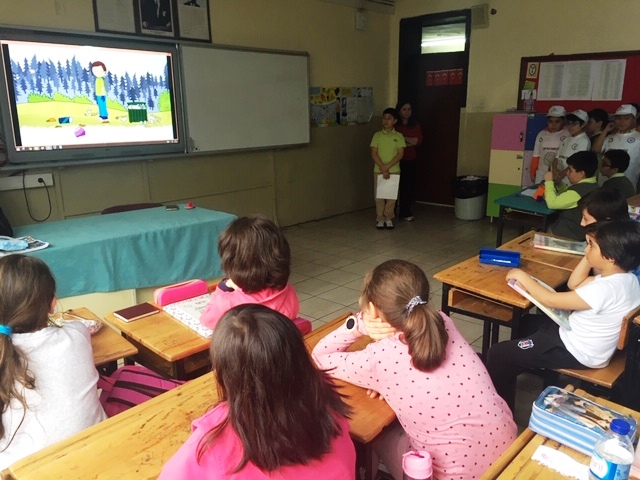 